SMLOUVA O POSKYTNUTÍ UBYTOVACÍCH SLUŽEBSpolečnost:		Filharmonie Bohuslava Martinů o. p. s.			Zapsaná do OR: KS Brno, oddíl 0, vložka č.288Zastoupená:		RNDr. Josefem Němým, ředitelemSe sídlem:		nám. T. G. Masaryka 5556, 760 01 ZlínIČ:			27673286DIČ: 			CZ27673286Povinný subjekt podle § 2 odst. 1 zák. o registru smluv: ano x ne(dále jen „objednatel“)aSpolečnost:		Baltaci Atrium s. r. o.Zapsaná do OR: KS Brno, C 101659Se sídlem:		Lešetín II 651, 760 01 ZlínZastoupená:		panem Lukášem Žaludkem, jednatelemIČ:			06360114Povinný subjekt podle § 2 odst. 1 zák. o registru smluv: ano x ne(dále jen „poskytovatel“)uzavírají v souladu s ustanovením § 1746 odst. 2 a § 2326 a násl. zákona č. 89/2012 Sb., občanský zákoník, ve znění pozdějších předpisů (dále jen „OZ“) tuto smlouvu o poskytnutí ubytovacích služeb (dále jen jako „smlouva“):Předmět a účel smlouvyPoskytovatel je provozovatelem Hotelu Baltaci Atrium 4*, na adrese: Hotel Baltaci Atrium, Lešetín II/651, 760 01 Zlín a Hotelu Baltaci U Náhonu 3*, Podvesná IV 3946, 760 01 Zlín (dále jen „hotel“).Předmětem této smlouvy je povinnost poskytovatele zajistit hotelové ubytování a další související služby (dále jen „služby“) na základě objednávek zaslaných objednatelem a povinnost objednatele zaplatit za služby sjednanou cenu, která je přílohou smlouvy (ceník), to vše za podmínek upravených v této smlouvě.Poskytovatel se zavazuje zajistit ubytování v hotelu o parametrech dle tohoto odstavce smlouvy:požadované typy a výbava hotelových pokojů: Pokoje se standardním vybavením, jež je přítomno na všech pokojích poskytovatele, tj. zejm. televizí, trezorem, minibarem, telefonem, koupelnou se sprchovým koutem nebo vanou a toaletoustravování: pouze snídaně.Konkrétní počet osob je objednatel povinen závazně sdělit poskytovateli nejpozději 30. 7. 2023. Bude součástí objednávky, která bude zaslána na e-mailovou adresu zástupce pro věcná jednání poskytovatele.Cena a platební podmínkyCena za ubytování je stanovena v ceníku, který je přílohou smlouvy (příloha č. 1). Ceny jsou uvedeny včetně DPH. V případě změny sazby DPH budou upraveny na ceny se zákonnou sazbou DPH.Objednatel se zavazuje zaplatit poskytovateli cenu dle skutečného počtu ubytovaných osob a skutečného počtu obsazených pokojů způsobem dle tohoto článku smlouvy. Za obsazený pokoj se považuje pro účely této smlouvy takový pokoj, v němž je ubytovaná alespoň 1 osoba.Cena zahrnuje cenu za ubytování, lůžkoviny, používání sociálního zařízení, včetně teplé vody na mytí po celý den a stravování dle této smlouvy.Daňový doklad (dále jen „faktura“) za poskytnuté služby bude poskytovatelem vystaven po skončení ubytování. Splatnost faktury je určena na 14 dnů od data jejího vystavení poskytovatelem za předpokladu, že k doručení faktury objednateli dojde do 3 dnů od data jejího vystavení. V případě pozdějšího doručení faktury objednateli činí splatnost 14 dnů od skutečného doručení faktury.Faktura bude obsahovat vyúčtování a podrobný rozpis poskytnutých služeb a musí mít všechny náležitosti daňového dokladu dle příslušných právních předpisů. Nebude-li faktura splňovat náležitosti dle této smlouvy a/nebo dle příslušných právních předpisů nebo bude-li obsahovat nesprávné údaje, je objednatel oprávněn fakturu vrátit poskytovateli k opravě či doplnění. Poskytovatel je povinen vrácenou fakturu opravit nebo vystavit fakturu novou. Po tuto dobu doba splatnosti faktury neběží a počíná běžet až doručením nové nebo opravené faktury objednateli. Poskytovatel zdanitelného plnění prohlašuje, že není v souladu s § 106a zákona č. 235/2004 Sb., o DPH v platném znění (dále jen „ZoDPH“), tzv. nespolehlivým plátcem. Smluvní strany se dohodly, že v případě, že objednatel jako příjemce zdanitelného plnění bude ručit v souladu s § 109 ZoDPH za nezaplacenou DPH (zejména v případě, že bude poskytovatel zdanitelného plnění prohlášen za nespolehlivého plátce), je objednatel oprávněn odvést DPH přímo na účet příslušného správce daně. Odvedením DPH na účet příslušného správce daně v případech dle předchozí věty se považuje tato část ceny zdanitelného plnění za řádně uhrazenou. Objednatel je povinen o provedení úhrady DPH dle tohoto odstavce vydat poskytovateli zdanitelného plnění písemný doklad. Objednatel má právo odstoupit od této smlouvy v případě, že poskytovatel zdanitelného plnění bude v průběhu trvání této smlouvy prohlášen za nespolehlivého plátce.Předání a převzetí pokojůPři zahájení ubytování převezmou ubytovaní (dle objednávky) pokoje a vybavení. Při skončení ubytování je předají zpět poskytovateli ve stavu, v jakém je převzali s přihlédnutím k běžnému opotřebení. Povinností poskytovatele je předat pokoje ubytovaným v čistotě a provozuschopném stavu, který naplňuje účel této smlouvy, odpovídá platným právním předpisům, zejména hygienickým normám apod.Práva a povinnosti smluvních stranObjednatel je povinen nahradit poskytovateli všechny škody prokazatelně způsobené jeho zaviněním.Objednatel je oprávněn se předem seznámit se stavem hotelu a jeho provozem.Poskytovatel se zavazuje seznámit ubytované předem s provozním řádem hotelu, bezpečnostními předpisy a jinými důležitými předpisy a jinými důležitými okolnostmi, které má objednatel při užívání hotelu znát a řídit se jimi.Poskytovatel prohlašuje, že hotel je plně způsobilý pro účel sjednaný v této smlouvě, a to zejména z hlediska hygienického a požárně bezpečnostního a splňuje veškeré požadavky kladené na jeho provozování platnými právními předpisy.Trvání a ukončení smlouvyTato smlouva je uzavřena na dobu od 1. 7. 2023 do 30. 6. 2024.Kterákoliv Smluvní strana má právo tuto Smlouvu vypovědět písemnou výpovědí s výpovědní lhůtou 1 měsíc, která počíná běžet prvního dne měsíce následujícího po měsíci, ve kterém je výpověď doručena druhé Smluvní straně.Závěrečná ustanoveníSmluvní strany berou na vědomí, že tato smlouva podléhá uveřejnění v registru smluv dle zákona č. 340/2015 Sb., o zvláštních podmínkách účinnosti některých smluv, uveřejňování těchto smluv a o registru smluv (zákon o registru smluv), v platném znění. Smlouva bude uveřejněna objednatelem.Tato smlouva je platná dnem jejího podpisu obou oprávněných zástupců smluvních stran a účinná dnem jejího uveřejnění v registru smluv.Poskytovatel i objednatel shodně prohlašují, že si tuto smlouvu před jejím podpisem přečetli, že byla uzavřena po vzájemném projednání podle jejich pravé a svobodné vůle, určitě, vážně a srozumitelně, bez zneužití tísně, nezkušenosti, rozumové slabosti, rozrušení nebo lehkomyslnosti druhé strany, na důkaz čehož připojují své podpisy.Ve Zlíně dne 5. 6. 2023............			       Ve Zlíně dne 5. 6. 2023Příloha č. 1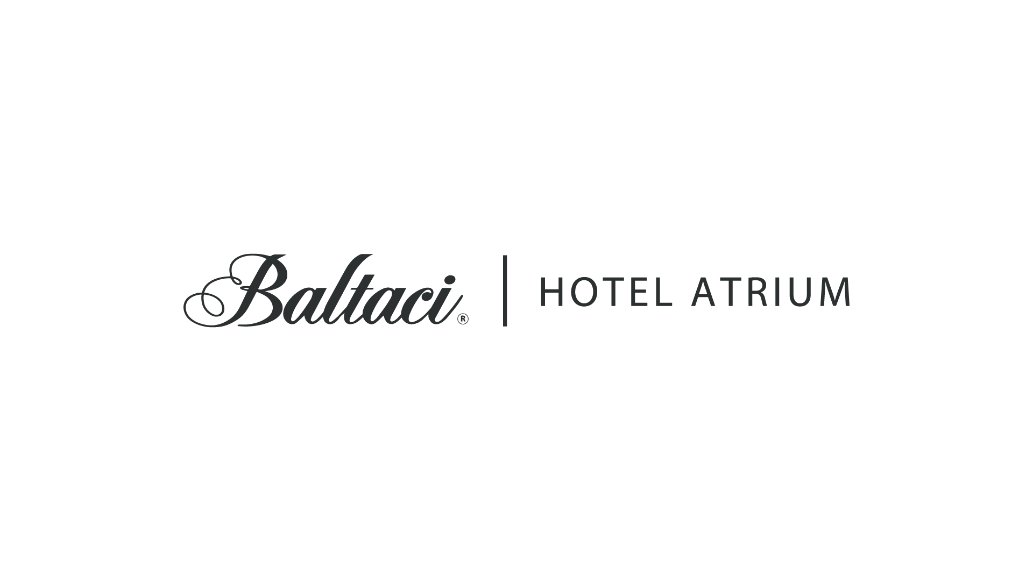 Hotel Baltaci Atrium					Lešetín II/651, 760 01 Zlín					https://atrium.baltaci.cz/        Cena pro VásStandard single room					1 950,-Standard double/twin room				2 750,-Apartmán					   příplatek 700,-/os.			Svatební apartmá				   příplatek 1 500,-			Prezidentské apartmá				   příplatek 1 500,-              				Uvedené ceny jsou pro Vás včetně snídaní, připojení k internetu, vstupu do hotelového světu saun, parkingu a DPH. Městské poplatky jsou účtovány nad rámec ceny za ubytování.  Hosté mají na pokoji nachystáno complimentary lahev vody, juice, oříšky a ovoce. V případě uzavření korporátní smlouvy je pro Vaše hosty připraven program VIP Benefity, který zahrnuje osobní přivítání na recepci, zdarma upgrade na pokoje Apartmán, zdarma pronájem menších salonků, welcome drink v hotelovém lobby.PRO REZERVACI UBYTOVÁNÍ V HOTELU BALTACI ATRIUM VE ZLÍNĚ PROSÍM KONTAKTUJTE HOTELOVOU RECEPCI 
NA TEL. Č.: +420 605 000 200 ANEBO NA E-MAIL atrium@baltaci.cz.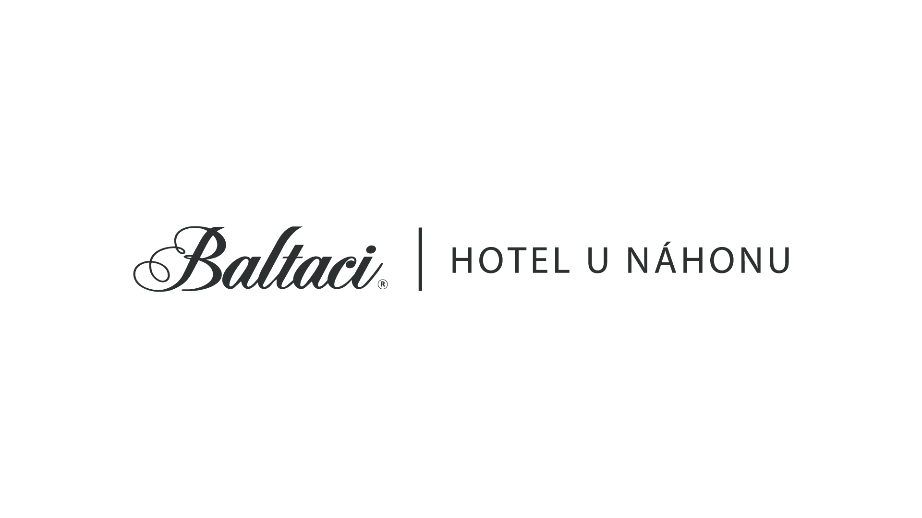 Hotel Baltaci U Náhonu					Podvesná IV/3946, 76001 Zlín					https://unahonu.baltaci.cz 	       Cena pro VásStandard single room	 			                1 150,-Standard double/twin room				1 400,-Standard triple room				       příplatek 500,-              Apartmá single room				       příplatek 200,-/os.			Apartmá double room				       příplatek 200,-/os.			Deluxe single room				              25% sleva			Deluxe double room				              25% sleva							Uvedené ceny jsou pro Vás včetně snídaní, připojení k internetu, vstupu do hotelové sauny, parkingu a DPH. Městské poplatky jsou účtovány nad rámec ceny za ubytování. PRO REZERVACI UBYTOVÁNÍ V HOTELU BALTACI ATRIUM VE ZLÍNĚ PROSÍM KONTAKTUJTE HOTELOVOU RECEPCI 
NA TEL. Č.: +420 605 000 200 ANEBO NA E-MAIL unahonu@baltaci.cz.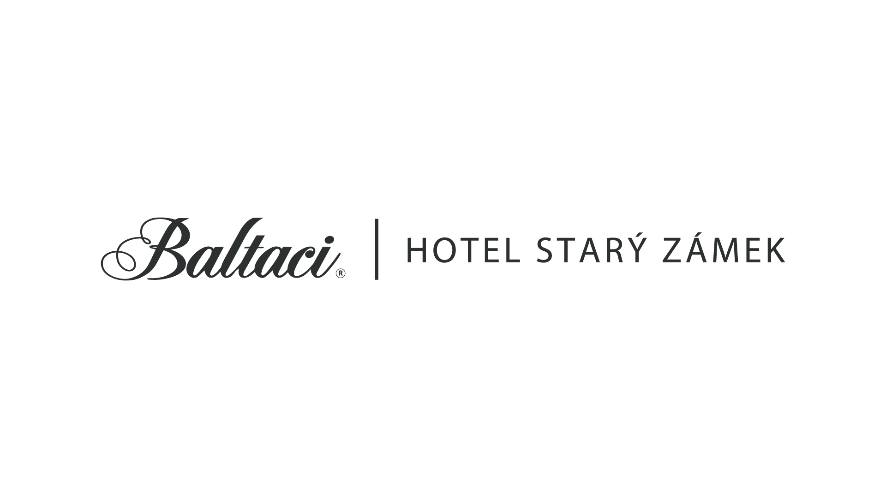  				Hotel Baltaci Starý Zámek					Masarykovo náměstí 75, 763 61 Napajedla					https://napajedla.baltaci.cz	      Cena pro Vás	 Economy single room	 			            900,-Economy double/twin room			          1 200,-Standard single room				          1 150,-Standard double/twin room			          1 400,-Standard triple room				     příplatek 500,-Romantic double room				        25% sleva								Uvedené ceny jsou pro Vás včetně snídaní, připojení k internetu, parkingu a DPH. Městské poplatky jsou účtovány nad rámec ceny za ubytování. PRO REZERVACI UBYTOVÁNÍ V HOTELU BALTACI ATRIUM VE ZLÍNĚ PROSÍM KONTAKTUJTE HOTELOVOU RECEPCI 
NA TEL. Č.: +420 605 000 200 ANEBO NA E-MAIL napajedla@baltaci.cz.Filharmonie Bohuslava Martinů o.p.sBaltaci Atrium s. r. o.……………………………………………RNDr. Josef Němýředitel ……………………………………………Lukáš Žaludekjednatel